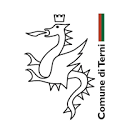 ANPR - Anagrafe Nazionale Popolazione ResidenteWEBSITE: https://www.anagrafenazionale.interno.it/ ANPR (National Register of Resident Population) is a national database that simplifies all the interactions with the Public Administration, especially demographic services. In addition, it is a service that encourages the digitization and improvement of services to Citizens, Enterprises and Entities. ANPR allows citizens to submit declarations directly from home, by accessing the ANPR portal with your digital identity: CIE (Electronic Identity Card) or SPID (Public Digital Identity System).SPID - It is the Public Digital Identity System that guarantees all citizens and businesses a single, secure and protected access to the online services of the Public Administration.You can find different kind of declarations:Change of residence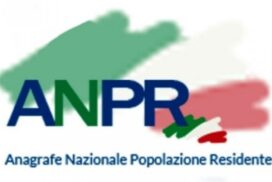 Birth certificateCertificate of citizenshipMarital status declarationFamily status declaration